Young 5s and Kindergarten  							May 7, 2018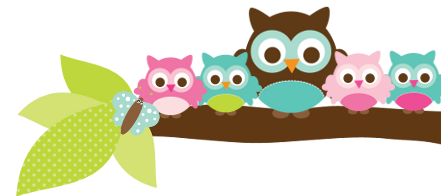 